Profesor: Santiago Gómez C.OBJETIVO: Da razón sobre los temas abordados en el segundo periodo académico del área de educación religiosa. METODOLOGIA: - Investigación personal, análisis y argumentación escrita.- Sustentación oral.LOGROS POR REFORZAR: 	Fundamenta desde la palabra de Dios a la condición del hombre y la mujer como personas, imagen y semejanza de Dios.Presenta evidencias escritas de las actividades realizadas en las clases tales como tareas, talleres y carteleras.Manifiesta de interés en el conocimiento de Dios como padre y creador  REALIZAR A MANO Y EN HOJAS DE BLOCK.PORTADA – LETRA LEGIBLE- MÁRGENES: 2,54 CM POR TODOS LOS LADOS DE LA HOJA.ENTREGAR EN LA FECHA INDICADA.1. Investiga cuál es la diferencia entre hombres y mujeres sin nombrar su cuerpo. - Escribe cuál es la relación de Dios con el ser humano.2. LEE ATENTAMENTE Y RESPONDE:1 corintios 7:20: Cada uno en la vocación que fue otorgada por Dios, que en ella se quede.La palabra vocación proviene del latín vocatio, -ōnis  'acción de llamar'.1. f. Inspiración con que Dios llama a algún estado, especialmente al de religión.2. f. advocación.3. f. Inclinación a un estado, una profesión o una carrera.4. f.. Convocación, llamamiento.Ejemplo:¿Cuándo erra alguien en la vocación?: Cuando se dedica a algo para lo cual no tiene disposición, o mostrar tenerla para otra cosa en que no se ejercita.A. ¿Interpreta el versículo de acuerdo con los diferentes significados que tiene la palabra vocación?B. ¿Cuál consideras es tu vocación o cuál es la actividad que más te gusta?C. Crees que el estudio ayuda a desarrollar tu vocación. ¿Por qué?3. Investiga para qué sirven los test vocacionales. Crees que nace o se desarrolla la vocación.A. Pregunta a tus familiares o amigos si su vocación es de acuerdo con su profesión. ¿Qué soñaban ser cuando fueran grandes 25 – 30 años?4. LEE Y RESPONDE.- Porque yo soy el Señor, tu Dios, que sostiene tu mano derecha; yo soy quien te dice: “No temas, yo te ayudaré.”Isaías 41:135. - Y dijo: «Hagamos al ser humano a nuestra imagen y semejanza. Que tenga dominio sobre los peces del mar, y sobre las aves del cielo; sobre los animales domésticos, sobre los animales salvajes, y sobre todos los reptiles que se arrastran por el suelo.» Génesis 1:26A. ¿Escribe una opinión para cada versículo? B. Escribe por qué el ser humano es algo único y especial.C. Por qué el dominio del que habla el versículo ya fue exagerado por parte de los humanos. La contaminación, animales extintos, guerras. Justifica tu respuesta. 5.  Lee atentamente y responde.¿No saben que los malvados no heredarán el reino de Dios? ¡No se dejen engañar! Ni los fornicarios, ni los idólatras, ni los adúlteros, ni los sodomitas, ni los pervertidos sexuales, ni los ladrones, ni los avaros, ni los borrachos, ni los calumniadores, ni los estafadores heredarán el reino de Dios.1 Corintios 6:9-10.Ten compasión de mí, oh Dios, conforme a tu gran amor; conforme a tu inmensa bondad, borra mis agresiones hacia los otros. Lávame de toda mi maldad y límpiame de mi pecado.Salmos 51:1-2 |A. ¿Por qué crees que no debemos pecar para lograr la salvación? Escribe una opinión en mínimo 10 renglones.B. Escribe 6 ejemplos en los que perdemos privilegios únicos por no cumplir las normas. C. ¿Qué consecuencias hubiese si todas las personas fueran pecadoras?6. ¿Realiza un dibujo de cómo imaginas a Dios y a su lado el ser humano y la naturaleza? ¿Cuál es la relación de todos estos?  Justifica tu respuesta desde los temas abordados.7. Realiza una sopa de letras con las palabras desconocidas y busca su significado. Mínimo 10 palabras.8. Conclusión personal. 9. Sustentación oral. 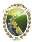 INSTITUCIÓN EDUCATIVA MARISCAL ROBLEDOCODIGO: GA-FO-61PLAN DE APOYO SEGUNDO PERIODO VERSION: 2ÁREA: EDUCACIÓN RELIGIOSA- GRADO: SEXTO.FECHA: 14/06/2012